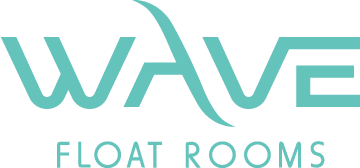 9'-2"5' 8"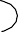 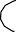 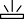 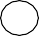 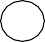 Ozone GeneratorFilter lid UV SanitizerFanControl panelHeater Pump45"Filter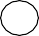 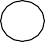 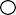 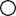 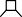 48"